INDICAÇÃO Nº 3669/2018Sugere ao Poder Executivo Municipal que proceda com a troca de lâmpada com mau contato, na Rua do Irídio, defronte ao número 260, no bairro Vila Mollon.Excelentíssimo Senhor Prefeito Municipal, Nos termos do Art. 108 do Regimento Interno desta Casa de Leis, dirijo-me a Vossa Excelência para sugerir ao setor competente que, proceda com a troca de lâmpada com mau contato, na Rua do Irídio, defronte ao número 260, no bairro Vila Mollon, neste município.JustificativaMunícipes procuraram este vereador pedindo urgência na troca de lâmpada queimada, pois no período noturno a via se torna muito escura, o que compromete a segurança e bem estar dos moradores.Plenário “Dr. Tancredo Neves”, em 28 de junho de 2018.CELSO LUCCATTI CARNEIRO“Celso da Bicicletaria”-Vereador-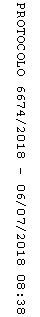 